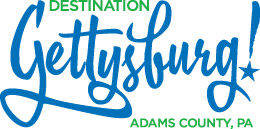  For Immediate Release
Natalie BuynyDirector of Media and Public RelationsDestination Gettysburg(717) 338-1055 or natalie@destinationgettysburg.comGettysburg Ranked Third Best Place to Visit in Pennsylvania US News & World Report ranked Gettysburg four times in destinations rankingsGettysburg, Pa. DATE – US News & World Report released its Best Vacation Destinations Rankings, which named Gettysburg third best place to visit in Pennsylvania, fourth best historical city in the United States, eighth best relaxing getaway in the United States and twentieth in best cheap vacations in the United States. “We already knew our destination appeals to travelers for many reasons, but this just is further proof of it,” said Norris Flowers, President and CEO of Destination Gettysburg. “Gettysburg continues to evolve and provide many experiences for our visitors and we’re pleased that we’ve been ranked four times in different categories that show our destination is an attractive place to many.”  U.S. News Travel’s Best Vacations rankings identify the top destinations by region and vacation type. U.S. News used expert opinions, user votes and current trends, in addition to evaluating sights, cultures, scenic beauty, food scenes and more to compile the list. The rankings not only highlight Gettysburg’s historical presence, but also as a town that boasts a multitude of relaxing and adventurous pursuits including horseback riding, spas, farmers markets, art galleries and boutiques. To view more about Gettysburg’s rankings, visit https://travel.usnews.com/Gettysburg_PA/. #  #  #About Destination GettysburgDestination Gettysburg is the official destination marketing organization for Gettysburg and Adams County, Pennsylvania. The organization has more than 300 members that help promote Gettysburg and Adams County as a premier travel destination. Learn more about Destination Gettysburg, the Adams County tourism industry and the people and businesses that provide our hospitality by visiting www.gettysburgtourismworks.com. 